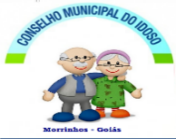 PREFEITURA MUNICIPAL DE MORRINHOSEstado de GoiásSECRETARIA DE DESENVOLVIMENTO SOCIALCONSELHO MUNICIPAL DO IDOSORua Dom Pedro II nº 679 – Centro / Centro Administrativo – Sala dos ConselhosMorrinhos – Goiás /  Fone: 3417-2152Ofício nº 005/2020                                                                                        Morrinhos, 29 de junho de 2020.Ilmo. Sr.JAILSON SILVA MARTINSAssessor de ComunicaçãoAssessoria de ComunicaçãoMorrinhos – GoiásPrezado Senhor,                            Com nossos cumprimentos, vimos pelo presente, solicitar a Vossa Senhoria, divulgação e publicação do resultado definitivo da Resolução nº 035/2020 e do Edital de Chamamento Público nº 001/2020 do Conselho Municipal do Idoso de Morrinhos – Goiás, em página do site oficial da Administração Pública / Página Conselhos na internet e em placar oficial do município.                             Chamamento Público para seleção de propostas de implementação dos programas, projetos e ações governamentais e não governamentais, prioritários a serem financiadas com recursos do Fundo Municipal do Idoso – FMI, no âmbito da Política Municipal do Idoso, relativos à Promoção, Proteção, Atendimento e Defesa dos Direitos da Pessoa Idosa do Município de Morrinhos – Goiás.                             Na certeza de sua compreensão e colaboração, à oportunidade expressamos nossos sentimentos de estima e distinta consideração.                    Atenciosamente,Jânio Batista dos Santos =Vice-Presidente do CMI= =Conselho Municipal do Idoso=O CONSELHO MUNICIPAL DO IDOSO é um órgão de Instância de Controle Social Democrático, de caráter público, com autonomia para o exercício de suas atribuições na Proteção e Defesa dos Direitos da Pessoa Idosa.Acompanha, Supervisiona e Avalia a efetivação da Política de Atenção à Pessoa Idosa e propõe ações. 